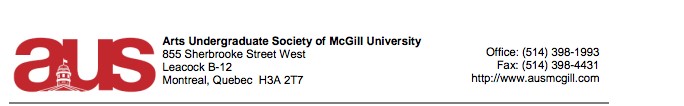 Report of Canadian Studies Association of Undergraduate Students – CSAUS, AUS Council 24 January 2018 Events since last report  VP Academic attended AUS Council on Wednesday, January 10th  Seventh Executive Meeting was held: 5:30-7:00 P.M., Wednesday, January 17th in HSSL 19-CDebriefed on last semester’s CANS 200 Review Session, planned for future events of the same sortDiscussed the less-than-satisfactory response to our personalised contact campaign; addressed some issues with our execution Decided to create a publishing manual for our departmental journal, Canadian Content, to be overseen by VP External Evaluated applications for remaining associate editor positions on the editorial board of Canadian ContentReviewed timeline for journal productionPlanned Wine and Cheese: Olympic Edition event to be held on Tuesday, February 13th in ARTS 160President and VP Internal attended Healthy McGill Server Training on Thursday, January 18th Upcoming  Introductory Editorial Board Meeting to be held in HSSL M3-17B on Wednesday, January 24th from 8:30 to 9:30 A.M.Welcome to Olivier, Alice, and Emily!Canadian Content call for submissions closes January 31st at 11:59 P.M. Wine and Cheese on February 13thExecutive photos being edited, will appear on platforms in the coming weeksAnnual Canadian Content journal launch and research brunch to be held Thursday, April 5th Next Meeting Eighth Executive Meeting to be held: 5:30-7:00 P.M., Wednesday, January 31st in HSSL M3-37F.  Priorities include: preparing for our Wine and Cheese event; fine-tuning the editorial process for Canadian Content; inviting professors to speak at our research brunch; creation of a publishing practices manual.  Respectfully Submitted,  Mackenzie Bleho, President  